M1 Mitgliedsländer der Europäischen Union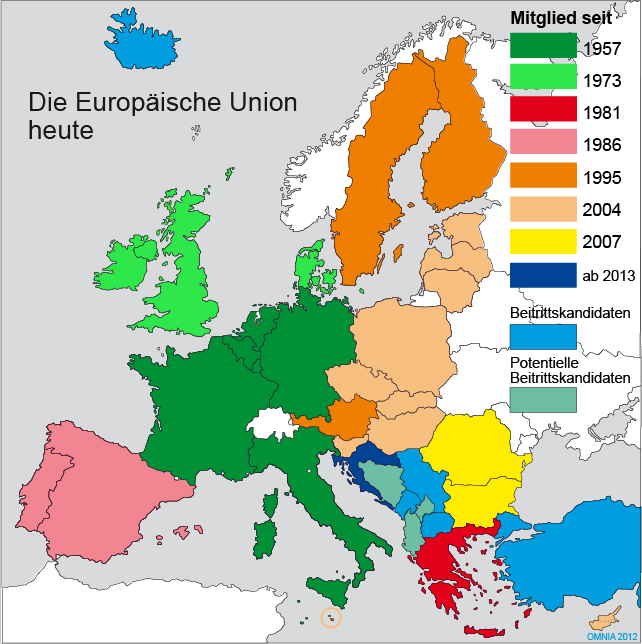 DateinameM1 Mitgliedsländer der Europäischen UnionKurzbelegAktion Europa 2012: o.S.LangbelegAktion Europa (2012): Mitgliedsstaaten der Europäischen Union. <http://www.europarl.europa.eu/brussels/website/content/modul_01/abb_EUBeitritt2010.html> (Zugriff: 2015-03-24).Lizenz© Aktion EuropaMaterialtypKarte – Thematische Karte (Kontinent)